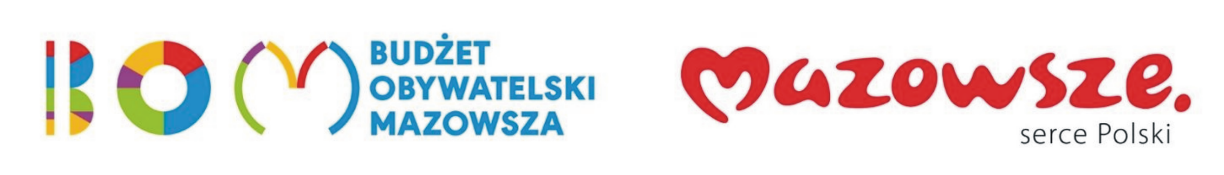 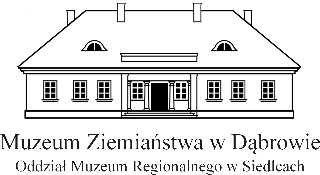 Bezpłatna komunikacja autobusowa do/z Muzeum Ziemiaństwa w DąbrowieLinia: Siedlce – Dąbrowa Muzeum – Łosice kursuje w dniach:17, 18, 24 i 25 kwietnia; 1, 2, 3, 8, 9, 15, 16, 22, 23, 29 i 30 maja3, 4, 5, 6, 12, 13, 19, 20, 25, 26 i 27 czerwca2, 3, 4, 9, 10, 11, 16, 17, 18, 23, 24, 25, 30 i 31 lipca 1, 6, 7, 8, 13, 14, 15, 20, 21, 22, 27, 28 i 29 sierpnia3, 4, 5, 11, 12, 18, 19, 25 i 26 września2, 3, 9, 10, 16, 17, 23, 24, 30 i 31 października6, 7, 11, 12, 13, 14, 20, 21, 27 i 28 listopadawedług poniższego rozkładu jazdy Organizator: Muzeum Regionalne w Siedlcach, ul. Piłsudskiego 1, 08-110 Siedlce Przewoźnik: PKS Łosice, ul. Kolejowa 22, 08-200 Łosice; informacja tel. 697 131 133 Lp.Dworce i przystanki18:3011:3015:00Siedlce Centrum  Przesiadkowe  01Stanowisko nr 1311:3015:0018:0028:3511:3515:05Siedlce Kościół św. Stanisława 0111:2314:5317:5338:4211:4515:15Golice11:1314:4317:4348:5512:0015:30Hołubla (staw)10:5814:2817:2858:5712:0415:34Paprotnia10:5414:2417:2469:0312:1015:40Trębice10:4814:1817:1879:0712:1415:45Sawice (Sawimed)10:4314:1317:1389:1512:2215:54Bartków Nowy10:3314:0317:0399:1712:2515:56Knychówek10:3114:0117:01109:2012:2715:59Korczew skrz.10:2813:5816:58119:3012:3516:09Dąbrowa Muzeum10:2013:5016:50129:3512:4216:16Łysów10:1313:4316:43139:4012:4716:21Niemojki PKP10:0813:3816:38149:4712:5416:28Łosice dworzec autobusowy stan. 310:0113:3116:31159:4812:5516:30Łosice ul. Rynek 2710:0013:3016:30